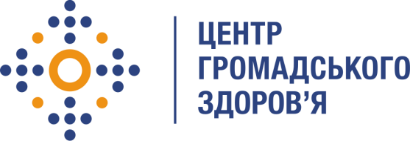 Державна установа 
«Центр громадського здоров’я Міністерства охорони здоров’я України» оголошує конкурс для відбору  КОНСУЛЬТАНТА З ТЕСТУВАННЯ РЕГІОНАЛЬНОЇ в рамках програми Глобального фонду по боротьбі зі СНІДом, туберкульозом та малярієюНазва позиції: Консультант з тестування регіональної мультидисциплінарної команди (МДК)Кількість позицій: 1Регіон діяльності:,  Харківська областьПеріод виконання робіт: 01 жовтня 2019 року – 20 грудня 2019 рокуРівень зайнятості:– 2 дні   на місяцьІнформація щодо установи:Головним завданнями Державної установи «Центр громадського здоров’я Міністерства охорони здоров’я України» (далі – Центр) є діяльність у сфері громадського здоров’я. Центр виконує лікувально-профілактичні, науково-практичні та організаційно-методичні функції у сфері охорони здоров’я з метою забезпечення якості лікування хворих на cоціально-небезпечні захворювання, зокрема ВІЛ/СНІД, туберкульоз, наркозалежність, вірусні гепатити тощо, попередження захворювань в контексті розбудови системи громадського здоров’я. Центр приймає участь в розробці регуляторної політики і взаємодіє з іншими міністерствами, науково-дослідними установами, міжнародними установами та громадськими організаціями, що працюють в сфері громадського здоров’я та протидії соціально небезпечним захворюванням.Основні обов'язки:Забезпечення виконання цілей по ефективному тестуванню на ВІЛ та набору нових пацієнтів на АРТ в регіоні.Проведення моніторингових візитів на сайти регіону з метою оцінки ефективності тестування.Участь у зустрічах із місцевими НУО, соціальними службами та медичними установами з питань зміцнення співпраці для поліпшення тестування на ВІЛ в регіоні, постановки на облік та підвищення якості надання медичних та соціальних послуг ЛЖВ.Координація діяльності регіональних НУО та медичних установ щодо проведення тестування в регіоні, збір щоквартальної звітності по тестуванню швидкими тестами.Виконання інших обов’язків відповідно до Плану заходів діяльності МДК за запитом керівника МДК, національного координатора МДК.Вимоги до професійної компетентності:Вища медична освіта;Знання нормативно-правової бази з питань ВІЛ-інфекції/СНІДу;Досвід роботи у сфері профілактики/лікування ВІЛ;Відмінне знання усної та письмової ділової української мови;Добре володіння пакетом програм MS Office;Чітке дотримання термінів виконання завдань;Відповідальність.Резюме мають бути надіслані електронною поштою на електронну адресу: vacancies@phc.org.ua. В темі листа, будь ласка, зазначте: «252-2019 Консультант з тестування регіональної мультидисциплінарної команди (МДК)»Термін подання документів – до 08 жовтня 2019 року, реєстрація документів завершується о 18:00.За результатами відбору резюме успішні кандидати будуть запрошені до участі у співбесіді. У зв’язку з великою кількістю заявок, ми будемо контактувати лише з кандидатами, запрошеними на співбесіду (тобто вони стають учасниками конкурсу). Умови завдання та контракту можуть бути докладніше обговорені під час співбесіди.Державна установа «Центр громадського здоров’я Міністерства охорони здоров’я України»  залишає за собою право повторно розмістити оголошення про вакансію, скасувати конкурс на заміщення вакансії, запропонувати посаду зі зміненими обов’язками чи з іншою тривалістю контракту.